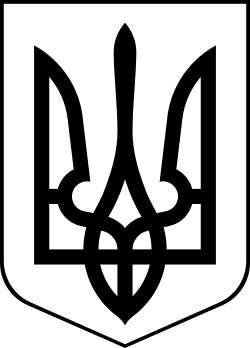 УкраїнаМЕНСЬКА МІСЬКА РАДАМенського району Чернігівської області(сорокова сесія сьомого скликання)Р І Ш Е Н Н Я10 липня 2020 року	№ 303Про затвердження технічної документації із землеустрою щодо встановлення (відновлення) меж земельної ділянки під будівництвоРозглянувши звернення гр. Завгородньої Л.Б., Козік В.О., Терещенко І.М., Бойко С.П., Дудко А.М., Комель Г.М., Демченко В.І., Демченко Д.М., Демченко Ю.Д., Шварц В.Д., про затвердження технічної документації із землеустрою щодо встановлення (відновлення) меж земельної ділянки в натурі по передачі у власність для будівництва і обслуговування житлового будинку господарських будівель і споруд, враховуючи подані документи, керуючись ст. 26 Закону України „Про місцеве самоврядування в Україні” та ст.ст. 12,116,118,121,126 Земельного кодексу України, Законом України «Про землеустрій» Менська міська рада В И Р І Ш И Л А :1. Затвердити технічну документацію із землеустрою щодо встановлення (відновлення) меж земельної ділянки в натурі по передачі у приватну власність для будівництва та обслуговування житлового будинку господарських будівель і споруд:- площею 0,25 га, кадастровий № 7423081001:01:002:0368 гр. Завгородній Людмилі Борисівні в с. Блистова, вул. Гагаріна № 30;- площею 0,10 га, кадастровий № 7423010100:01:002:1103 гр. Козік Володимиру Олександровичу в м. Мена, вул. Остреченська № 56;- площею 0,25 га, кадастровий № 7423088001:01:001:0292 гр. Терещенко Інні Матвіївні в с. Синявка, вул. Музична № 15;- площею 0,25 га, кадастровий № 7423088501:01:002:0230 гр. Бойко Софії Петрівні в с. Стольне, вул. Шкільна № 1;- площею 0,25 га, кадастровий № 7423081501:01:001:0146 гр. Дудко Анатолію Миколайовичу в с. Бірківка, вул. Центральна, № 29;- площею 0,25 га, кадастровий № 7423081501:01:001:0147 гр. Комель Ганні Михайлівні в с. Бірківка, вул. Незалежності, № 2;- площею 0,0670 га, кадастровий № 7423010100:01:005:0882 гр. Демченко Валентині Іванівні 1/4 , Демченку Дмитру Миколайовичу 1/4 , Демченко Юлії Дмитрівні 1/4, Шварц Вікторії Дмитрівні 1/4, в м. Мена, провул. Шкільний, №8.2. Передати у приватну власність земельну ділянку для будівництва та обслуговування житлового будинку господарських будівель і споруд:- площею 0,25 га, кадастровий № 7423081001:01:002:0368 гр. Завгородній Людмилі Борисівні в с. Блистова, вул. Гагаріна № 30;- площею 0,10 га, кадастровий № 7423010100:01:002:1103 гр Козік Володимиру Олександровичу в м. Мена, вул. Остреченська № 56;- площею 0,25 га, кадастровий № 7423088001:01:001:0292 гр Терещенко Інні Матвіївні в с. Синявка, вул. Музична № 15;- площею 0,25 га, кадастровий № 7423088501:01:002:0230 гр. Бойко Софії Петрівні в с. Стольне, вул. Шкільна № 1;- площею 0,25 га, кадастровий № 7423081501:01:001:0146 гр. Дудко Анатолію Миколайовичу в с. Бірківка, вул. Центральна, № 29;- площею 0,25 га, кадастровий № 7423081501:01:001:0147 гр. Комель Ганні Михайлівні в с. Бірківка, вул. Незалежності, № 2;- площею 0,0670 га, кадастровий № 7423010100:01:005:0882 гр. Демченко Валентині Іванівні 1/4 , Демченку Дмитру Миколайовичу 1/4 , Демченко Юлії Дмитрівні 1/4, Шварц Вікторії Дмитрівні 1/4, в м. Мена, провул. Шкільний, №8.3. Контроль за виконанням рішення покласти на постійну комісію з питань містобудування, будівництва, земельних відносин та охорони природи, згідно до регламенту роботи Менської міської ради сьомого скликання та на заступника міського голови з питань діяльності виконкому Гайдукевича М.В.Міський голова							Г.А. Примаков